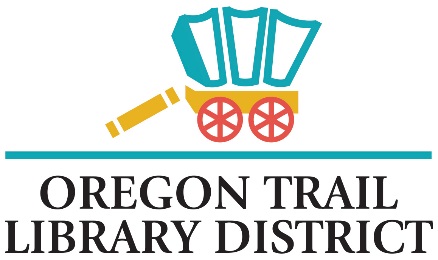 MINUTESOregon Trail Library DistrictBoard MeetingZOOM MeetingApproved: October 21, 2020 OTLD BoardBOARD MEETINGRoll Call: Stephanie CaseBoard members present: Stephanie Case, Lisa Constantine, Kraig Cutsforth, Bill Kuhn, and Brenda ProfittStaff members present: Kathy StreetMeeting called to order 6:33pm by Stephanie CaseCONSENT AGENDAMotion to approve 8/19/20 Board minutes with correction, and August 2020 financialsMotion – Cutsforth2nd – ConstantineVote – Yes – Case, Constantine, Cutsforth, Kuhn, and Profitt PUBLIC COMMENTNo one presentNEW BUSINESSDiscussed Coronavirus Relief Fund and possible reimbursements. Director ReportADJOURNMENTStephanie Case adjourned the meeting at 7:00pmNext Meeting October 21, 2020